                                                    РОССИЙСКАЯ  ФЕДЕРАЦИЯ                            ИРКУТСКАЯ ОБЛАСТЬОЛЬХОНСКИЙ РАЙОНАДМИНИСТРАЦИЯБУГУЛЬДЕЙСКОГО МУНИЦИПАЛЬНОГО ОБРАЗОВАНИЯ-АДМИНИСТРАЦИЯ СЕЛЬСКОГО ПОСЕЛЕНИЯПОСТАНОВЛЕНИЕп.Бугульдейка                                                          От  24.03.2017 г.                                                                                                  № 26Об утверждении административного регламента осуществления муниципального земельного контроля на территории  Бугульдейского муниципального образованияС целью организации муниципального земельного контроля, руководствуясь ст.72 Земельного кодекса РФ, ст.ст. 14 Федерального закона от 06.10.2003 N 131-Ф3 "Об общих принципах организации местного самоуправления в Российской Федерации", Федеральным законом от 26.12.2008 N 294-ФЗ "О защите прав юридических лиц и индивидуальных предпринимателей при осуществлении государственного контроля (надзора) и муниципального контроля", постановлением Правительства Иркутской области от 29.10.2012 N595-пп "Об утверждении Порядка разработки и принятия административных регламентов осуществления муниципального контроля в соответствующих сферах деятельности, ст.ст. 5, 45 Устава Бугульдейского муниципального образования, администрация Бугульдейского муниципального образования  постановляет:1. Утвердить прилагаемый административный регламент осуществления муниципального земельного контроля на территории Бугульдейского муниципального образования.2. Опубликовать настоящее постановление в Бюллетене нормативных правовых актов  Бугульдейского муниципального образования.3. Контроль за исполнением настоящего постановления оставляю за собой.Глава  Бугульдейского муниципального образования			                           А.В. Анисимов                                                                                                                                     Приложение к постановлению администрации Бугульдейского муниципального образованияот 24.03.2017г № 26Административный регламент
осуществления муниципального земельного контроля на территории  Бугульдейского муниципального образованияРаздел I. Общие положенияОсуществление муниципального земельного контроля направлено на обеспечение соблюдения гражданами, организациями независимо от организационно-правовой формы и формы собственности, их руководителями, должностными лицами законодательства РФ, Иркутской области, муниципальных правовых актов  Бугульдейского муниципального образования в области земельных отношений, требований по использованию земель на территории поселения, выявление и предупреждение правонарушений в области землепользования.1. Вид муниципального контроля1.1. Вид муниципального контроля – «Муниципальный земельный контроль на территории  Бугульдейского муниципального образования».2. Органы, осуществляющие муниципальный земельный контроль2.1. Органом, осуществляющим муниципальный земельный контроль является администрация  Бугульдейского муниципального образования – администрация сельского поселения (далее – Администрация, уполномоченный орган). 2.2. Непосредственно мероприятия по муниципальному земельному контролю осуществляют специалисты администрации, уполномоченные распоряжением Администрации на осуществление муниципального земельного контроля.2.3. Муниципальный земельный контроль осуществляется во взаимодействии с уполномоченными исполнительными органами государственной власти по осуществлению государственного земельного контроля, строительного надзора, службами федерального государственного санитарно-эпидемиологического надзора, органами прокуратуры и внутренних дел и иными органами, осуществляющими государственный контроль в области охраны собственности, окружающей природной среды и природопользования, путем организации планирования совместных проверок, иных мероприятий, в том числе по устранению и предотвращению причин и условий, способствующих совершению земельных правонарушений, ведения учета и обмена информацией.2.4. Специалисты администрации не позднее 15 числа месяца, следующего за отчетным кварталом, представляют главе Администрации отчет о проведенных мероприятиях по муниципальному земельному контролю и о результатах таких мероприятий.3. Перечень нормативных правовых актов, 
регулирующих осуществление муниципального земельного контроля3.1. Конституция Российской Федерации, принята всенародным голосованием 12.12.1993 г. ("Российская газета", 21.01.2009, N 7, "Собрание законодательства РФ", 26.01.2009, N 4, ст.445, "Парламентская газета", 23 - 29.01.2009, N 4);3.2. Земельный кодекс Российской Федерации ("Собрание законодательства РФ", 29.10.2001, N 44, ст.4147, "Парламентская газета", N 204 - 205, 30.10.2001, "Российская газета", N 211 - 212, 30.10.2001);3.3. Федеральный закон от 26.12.2008 N 294-ФЗ "О защите прав юридических лиц и индивидуальных предпринимателей при осуществлении государственного контроля (надзора) и муниципального контроля" ("Российская газета", N 266, 30.12.2008, "Собрание законодательства РФ", 29.12.2008, N 52 (ч.1), ст.6249, "Парламентская газета", N 90, 31.12.2008.);3.4. Федеральный закон от 02.05.2006 N 59-ФЗ "О порядке рассмотрения обращений граждан Российской Федерации" ("Российская газета", N 95, 05.05.2006, "Собрание законодательства РФ", 08.05.2006, N 19, ст.2060, "Парламентская газета", N 70 - 71, 11.05.2006.);4. Предмет муниципального контроля4.1. Предметом муниципального земельного контроля является проверка соблюдения гражданами, юридическими лицами и индивидуальными предпринимателями (далее также - субъекты проверки) требований по использованию земель на территории Бугульдейского муниципального образования, установленных законодательством Российской Федерации, нормативными правовыми актами Иркутской области и муниципальными правовыми актами  Бугульдейского муниципального образования.4.2. Муниципальный земельный контроль включает в себя:1) учет, анализ, оценку и прогноз состояния земельных участков на основании комплекса данных государственных, муниципальных органов, организаций и хозяйствующих субъектов, а также соблюдение земельного законодательства (требований охраны и использования земель) организациями независимо от их организационно-правовых форм и форм собственности, их должностными лицами, а также гражданами;2) контроль за выполнением землепользователями, собственниками, владельцами, арендаторами обязанностей по использованию земель, установленных законодательством;3) контроль за соблюдением порядка, исключающего самовольное занятие земельных участков или использование их без оформленных в установленном порядке документов, удостоверяющих право на землю;4) контроль за своевременным освоением земельных участков;5) контроль за использованием земель по целевому назначению;6) контроль за выполнением арендаторами условий договоров аренды земельных участков;7) контроль за своевременным освобождением земельных участков по окончании сроков действия договоров аренды земельных участков;8) контроль за соблюдением установленных в законном порядке публичных сервитутов;9) контроль за предотвращением самовольного снятия, перемещения или уничтожения плодородного слоя почвы, порчи земель в результате нарушения правил обращения с пестицидами и агрохимикатами или иными опасными для здоровья людей и окружающей среды веществами и отходами производства и потребления10) контроль за использованием земельных участков под временными сооружениями (киосками, павильонами, рекламными конструкциями), а также за  благоустройством территории под демонтированными временными сооружениями (киосками, павильонами, рекламными конструкциями);11) выполнение иных требований земельного законодательства по вопросам использования и охраны земель.5. Права и обязанности должностных лиц уполномоченного органа 
при осуществлении муниципального земельного контроля5.1. При осуществлении мероприятий по муниципальному земельному контролю на территории Бугульдейского муниципального образования должностные лица уполномоченного органа имеют право:1) посещать земельные участки, являющиеся объектами контроля при предъявлении служебного удостоверения и распоряжения администрации Бугульдейского муниципального образования о проведении проверки (далее – распоряжение Администрации);2) получать от юридического лица, индивидуального предпринимателя информацию, которая относится к предмету проверки и предоставление которой предусмотрено Федеральным законом "О защите прав юридических лиц и индивидуальных предпринимателей при осуществлении государственного контроля (надзора) и муниципального контроля";3) обращаться в органы внутренних дел за содействием в предотвращении или пресечении действий, препятствующих осуществлению муниципального земельного контроля, а также в установлении (выявлении) лиц, виновных в нарушении обязательных требований и требований, установленных муниципальными правовыми актами Бугульдейского муниципального образования.4) привлекать к проведению проверки юридического лица, индивидуального предпринимателя экспертов, экспертные организации, не состоящие в гражданско-правовых и трудовых отношениях с юридическим, лицом, индивидуальным предпринимателем, в отношении которых проводится проверка, и не являющиеся аффилированными лицами проверяемых лиц;5) взаимодействовать с органами государственного контроля (надзора) при организации и проведении проверок на территории  Бугульдейского муниципального образования;5.2. При осуществлении мероприятий по муниципальному земельному контролю на территории Бугульдейского муниципального образования должностные лица уполномоченного органа обязаны:1) своевременно и в полной мере исполнять предоставленные в соответствии с законодательством Российской Федерации полномочия по предупреждению, выявлению и пресечению нарушений требований по использованию земель на территории Бугульдейского муниципального образования, установленных законодательством Российской Федерации, нормативными правовыми актами Иркутской области и муниципальными правовыми актами  Бугульдейского муниципального образования;2) соблюдать законодательство Российской Федерации, права и законные интересы субъектов проверки, проверка которых проводится;3) пресекать и предотвращать нарушения требований по использованию земель на территории Бугульдейского муниципального образования, установленных законодательством Российской Федерации, нормативными правовыми актами Иркутской области и муниципальными правовыми актами Бугульдейского муниципального образования, в установленном законодательством порядке;4) проводить проверку на основании распоряжения Администрации о ее проведении в соответствии с ее назначением;5) проводить проверку только во время исполнения служебных обязанностей, выездную проверку только при предъявлении служебных удостоверений, копии распоряжения Администрации и в случае, предусмотренном подпунктами "а", "б" подпункта 2.1.2.2 главы 2 раздела III настоящего административного регламента, копии документа о согласовании проведения проверки;6) не препятствовать гражданину, руководителю, иному должностному лицу или уполномоченному представителю юридического лица, индивидуальному предпринимателю, его уполномоченному представителю присутствовать при проведении проверки и давать разъяснения по вопросам, относящимся к предмету проверки;7) предоставлять гражданину, руководителю, иному должностному лицу или уполномоченному представителю юридического лица, индивидуальному предпринимателю, его уполномоченному представителю, присутствующим при проведении проверки, информацию и документы, относящиеся к предмету проверки;8) знакомить руководителя, иное должностное лицо или уполномоченного представителя юридического лица, индивидуального предпринимателя, его уполномоченного представителя с документами и (или) информацией, полученными в рамках межведомственного информационного взаимодействия9) составлять по результатам проверок акты;10) знакомить гражданина, руководителя, иного должностного лица или уполномоченного представителя юридического лица, индивидуального предпринимателя, его уполномоченного представителя с результатами проверки;11) учитывать при определении мер, принимаемых по фактам выявленных нарушений, соответствие указанных мер тяжести нарушений, их потенциальной опасности для жизни, здоровья людей, для животных, растений, окружающей среды, объектов культурного наследия (памятников истории и культуры) народов Российской Федерации, музейных предметов и музейных коллекций, включенных в состав Музейного фонда Российской Федерации, особо ценных, в том числе уникальных, документов Архивного фонда Российской Федерации, документов, имеющих особое историческое, научное, культурное значение, входящих в состав национального библиотечного фонда, безопасности государства, для возникновения чрезвычайных ситуаций природного и техногенного характера, а также не допускать необоснованное ограничение прав и законных интересов граждан, в том числе индивидуальных предпринимателей, юридических лиц;12) доказывать обоснованность своих действий при их обжаловании субъектами проверки в порядке, установленном законодательством Российской Федерации;13) соблюдать сроки проведения проверки, установленные Федеральным законом "О защите прав юридических лиц и индивидуальных предпринимателей при осуществлении государственного контроля (надзора) и муниципального контроля";14) не требовать от субъекта проверки документы и иные сведения, представление которых не предусмотрено законодательством Российской Федерации;15) перед началом проведения выездной проверки по просьбе гражданина, руководителя, иного должностного лица или уполномоченного представителя юридического лица, индивидуального предпринимателя, его уполномоченного представителя ознакомить их с положениями настоящего административного регламента;16) осуществлять запись о проведенной проверке в журнале учета проверок  в случае его наличия у юридического лица, индивидуального предпринимателя;         17) в случае выявления при проведении проверки нарушений субъектами проверки обязательных требований или требований, установленных муниципальными правовыми актами, принять меры по устранению выявленных нарушений, а также меры по привлечению лиц, допустивших выявленные нарушения, к ответственности.         5.3. При проведении проверки должностное лицо не вправе:        -  поверять выполнение требований, установленных нормативными  правовыми  актами органов исполнительной власти СССР  и РСФСР и не соответствующих законодательству Российской Федерации;        -  проверять выполнение обязательных требований и требований, установленных муниципальными правовыми актами, не опубликованными в установленном законодательством  Российской Федерации порядке;       - требовать от юридического лица, индивидуального предпринимателя представления документов, информации до даты начала проведения проверки;         - проверять выполнение обязательных требований и требований, установленных муниципальными правовыми актами, если такие требования не относятся к полномочиям органа муниципального контроля, от имени которых действуют эти должностные лица;         - осуществлять плановую или внеплановую выездную проверку в случае отсутствия при ее проведении руководителя, иного должностного лица или уполномоченного представителя юридического лица, индивидуального предпринимателя, его уполномоченного представителя, гражданина за исключением случая проведения такой проверки по основанию: причинение вреда жизни, здоровью граждан, вреда животным, растениям, окружающей среде, объектам культурного наследия (памятникам истории и культуры) народов Российской Федерации, безопасности государства, а также возникновение чрезвычайных ситуаций природного и техногенного характера;         - требовать представления документов, информации, проб обследования объектов окружающей среды и объектов производственной среды, если они не являются объектами проверки или не относятся к предмету проверки, а также изымать оригиналы таких документов;- требовать от юридического лица, индивидуального предпринимателя представления документов и (или) информации, включая разрешительные документы, имеющиеся в распоряжении иных государственных органов, органов местного самоуправления либо подведомственных государственным органам или органам местного самоуправления организаций, включенные в определенный Правительством Российской Федерации перечень;- требовать от юридического лица, индивидуального предпринимателя представления информации, которая была представлена ранее в соответствии с требованиями законодательства Российской Федерации и (или) находится в государственных или муниципальных информационных системах, реестрах и регистрах;         - отбирать пробы обследования объектов окружающей среды и объектов производственной среды для проведения их исследований, испытаний, измерений без оформления протоколов об отборе указанных проб по установленной форме и в количестве, превышающем нормы, установленные национальными стандартами, правилами отбора проб и методами их исследований, испытаний, измерений, техническими регламентами или действующими до дня их вступления в силу иными нормативными техническими документами и правилами и методами исследований, испытаний, измерений;         - распространять информацию, полученную в результате проведения проверки и составляющую государственную, коммерческую, служебную, иную охраняемую законом тайну, за исключением случаев, предусмотренных законодательством;         - превышать установленные сроки проведения проверки;         - осуществлять выдачу юридическим лицам, индивидуальным предпринимателям, гражданам  предписаний или предложений о проведении за их счет мероприятий по контролю.6. Права и обязанности субъектов проверки, в отношении которых осуществляются мероприятия по муниципальному контролю6.1. Права субъектов проверки при проведении проверки: 1) непосредственно присутствовать при проведении проверки, давать объяснения по вопросам, относящимся к предмету проверки;2) получать от уполномоченного органа, его должностных лиц информацию, которая относится к предмету проверки и предоставление которой предусмотрено законом и настоящим административным регламентом;3) знакомиться с результатами проверки и указывать в акте проверки о своем ознакомлении с результатами проверки, согласии или несогласии с ними, а также с отдельными действиями должностных лиц уполномоченного органа;4) обжаловать действия (бездействие) должностных лиц уполномоченного органа, повлекшие за собой нарушение прав субъектов проверки при проведении проверки, в административном и (или) судебном порядке в соответствии с законодательством Российской Федерации.5) юридическим лицам и индивидуальным предпринимателям вести журнал учета проверок по форме, утвержденной Приказом Минэкономразвития РФ от 30.04.2009 N 141 "О реализации положений Федерального закона "О защите прав юридических лиц и индивидуальных предпринимателей при осуществлении государственного контроля (надзора) и муниципального контроля".6.2. Обязанности субъектов проверки при проведении проверок:1) предоставить должностным лицам уполномоченного органа, проводящим выездную проверку, возможность ознакомиться с документами, связанными с целями, задачами и предметом выездной проверки, в случае, если выездной проверке не предшествовало проведение документарной проверки, а также обеспечить доступ проводящих выездную проверку должностных лиц и участвующих в выездной проверке экспертов, представителей экспертных организаций на территорию, в используемые субъектами проверки при осуществлении деятельности здания, строения, сооружения, помещения, к используемым субъектами проверки оборудованию, подобным объектам;2) обеспечить присутствие руководителей, иных должностных лиц или уполномоченных представителей юридических лиц; граждане, индивидуальные предприниматели обязаны присутствовать или обеспечить присутствие уполномоченных представителей, ответственных за организацию и проведение мероприятий по выполнению требований по использованию земель на территории  Бугульдейского муниципального образования, установленных законодательством Российской Федерации, нормативными правовыми актами Иркутской области и муниципальными правовыми актами  Бугульдейского муниципального образования;7. Описание результата осуществления муниципального контроля7.1. Результатом осуществления муниципального земельного контроля является составление акта проверки и принятие в соответствии со ст.17 Федерального закона "О защите прав юридических лиц и индивидуальных предпринимателей при осуществлении государственного контроля (надзора) и муниципального контроля" и разделом  мер при выявлении нарушения требований по использованию земель на территории Бугульдейского муниципального образования, установленных законодательством Российской Федерации, нормативными правовыми актами Иркутской области и муниципальными правовыми актами  Бугульдейского муниципального образования в деятельности субъектов проверок.Раздел II. Требования к порядку осуществление муниципального контроля1. Порядок информирования об осуществлении муниципального контроля1.1. Сведения о месте нахождения и контактных телефонах уполномоченного органа:- Администрация  Бугульдейского муниципального образования – администрация сельского поселения, адрес: 666133, Иркутская область, Ольхонский район, п.Бугульдейка, пер. Больничный, 7; тел.: (8395-58) 52-212; адрес электронной почты: bygyldeyka@yandex.ru1.2. Режим работы: понедельник - пятница: с 8-30 до 17-00, обеденный перерыв: с 12-30 до 14-00; суббота воскресенье - выходные дни.1.3. Информация об осуществлении муниципального контроля, об адресах электронной почты, контактных телефонах и графике работы уполномоченного органа содержится на официальном сайте Администрации в информационно-телекоммуникационной сети "Интернет",  бугульдейка-адм.рф1.4. Предоставление заявителям информации по вопросам осуществления муниципального контроля осуществляется должностными лицами  Администрации:- по устным обращениям заявителей;- по письменным обращениям;- по электронной почте.1.4.1. При обращении заявителя посредством телефонной связи должностные лица  Администрации подробно, в вежливой (корректной) форме информируют заявителя по интересующим его вопросам. Ответ на телефонный звонок должен начинаться с информации о наименовании уполномоченного органа, фамилии, имени, отчестве и должности лица Администрации, принявшего телефонный звонок.1.4.2. Должностное лицо  Администрации предоставляет информацию по следующим вопросам:- о порядке осуществления муниципального контроля;- о ходе осуществления муниципального контроля.1.4.3. При письменном обращении заявителей, в том числе заявлений, поступивших посредством электронной почты в адрес Администрации, информирование осуществляется письменно.1.4.4. Письменные заявления, в том числе поступившие посредством электронной почты, подлежат регистрации в журнале обращений в течение одного дня с момента их поступления в уполномоченный орган.1.4.5. Заявление рассматривается в течение тридцати дней со дня его регистрации в журнале обращений.1.4.6. Ответ на заявление направляется посредством почтовой либо электронной связи в зависимости от способа обращения по адресу заявителя, указанному в поданном им заявлении.1.5. На информационных стендах, расположенных  в Администрации, размещается следующая информация:- извлечения из нормативных правовых актов, содержащих нормы, регулирующие исполнение муниципального земельного контроля;- режим работы, номер телефона, адрес электронной почты и официального сайта Администрации.2. Срок осуществления муниципального контроля.2.1. Срок проведения проверок не может превышать двадцать рабочих дней.2.2. В отношении одного субъекта малого предпринимательства общий срок проведения плановых выездных проверок не может превышать пятьдесят часов для малого предприятия и пятнадцать часов для микропредприятия в год:2.3. В исключительных случаях, связанных с необходимостью проведения сложных и (или) длительных исследований, испытаний, специальных экспертиз и расследований на основании мотивированных предложений должностных лиц органа муниципального земельного контроля, проводящего выездную плановую проверку, срок проведения выездной плановой проверки может быть продлен руководителем такого органа, но не более чем на двадцать рабочих дней, в отношении малых предприятий  не более чем на  пятьдесят  часов, микропредприятий не более чем на пятнадцать часов.Раздел III. Административные процедуры1. Состав, последовательность и сроки выполнения административных процедур, требований к порядку их выполнения1.1. Осуществление муниципального контроля включает в себя следующие административные процедуры:1) принятие решения о проведении проверки и подготовка к ее проведению;2) проведение проверки (документарной, выездной);3) составление акта проверки и ознакомление с ним руководителя, иного должностного лица или уполномоченного представителя юридического лица, гражданина, индивидуального предпринимателя, его уполномоченного представителя;   4)Меры принимаемые должностными лицами органа государственного контроля (надзора), органа муниципального контроля в отношении фактов нарушений, выявленных при проведении проверки1.2. Блок-схема осуществления муниципального контроля приведена в Приложении  к настоящему административному регламенту.2. Принятие решения о проведении проверки 
и подготовка к ее проведению2.1. Основанием для начала административной процедуры является:2.1.1. ежегодный план проведения плановых проверок;2.1.2. наличие одного или нескольких оснований для проведения внеплановой проверки в отношении юридических лиц и индивидуальных предпринимателей:2.1.2.1. истечение срока исполнения юридическим лицом, индивидуальным предпринимателем ранее выданного предписания об устранении выявленного нарушения обязательных требований к использованию земель и (или) требований, установленных муниципальными правовыми актами;2.1.2.1.1. Поступление в орган государственного контроля (надзора), орган муниципального контроля заявления от юридического лица или индивидуального предпринимателя о предоставлении  правового статуса, специального разрешения (лицензии) на право осуществления отдельных видов деятельности или разрешения (согласования) на осуществление иных юридически значимых действий, если проведение соответствующей внеплановой проверки юридического лица, индивидуального предпринимателя предусмотрено правилами предоставления правового статуса, специального разрешения (лицензии), выдачи разрешения (согласования)2.1.2.2. Мотивированное  представление должностного лица органа государственного контроля (надзора) органа муниципального контроля, по результатам анализа результатов мероприятий по контролю без взаимодействия с юридическими лицами, индивидуальными предпринимателями,   рассмотрения или предварительной проверки поступивших в органы государственного контроля (надзора), органы муниципального контроля обращений и заявлений граждан, в том числе  индивидуальных предпринимателей, юридических лиц, информации от органов государственной власти, органов местного самоуправления, из средств массовой информации о следующих фактах:            а) возникновение угрозы причинения вреда жизни, здоровью граждан, вреда животным, растениям, окружающей среде объектам культурного наследия (памятникам истории и культуры) народов Российской Федерации, музейным предметам и  музейным коллекциям, включенным в состав Музейного фонда Российской Федерации, особо ценным, в том числе уникальным, документам Архивного фонда Российской федерации, документам, имеющим особое  историческое, научное, культурное значение, входящим в состав национального библиотечного фонда, безопасности государства, а также угрозы чрезвычайных ситуаций природного и техногенного характера;б) причинение вреда жизни, здоровью граждан, вреда животным, растениям, окружающей среде объектам культурного наследия (памятникам истории и культуры) народов Российской Федерации, музейным предметам и  музейным коллекциям, включенным в состав Музейного фонда Российской Федерации, особо ценным, в том числе уникальным, документам Архивного фонда Российской федерации, документам, имеющим особое  историческое, научное, культурное значение, входящим в состав национального библиотечного фонда, безопасности государства, а также возникновение чрезвычайных ситуаций природного и техногенного характера;в) нарушение прав потребителей (в случае обращения в орган, осуществляющий федеральный государственный надзор в области защиты прав потребителей, граждан, права которых нарушены, при условии, что заявитель «обращался» за защитой (восстановлением) своих нарушенных прав к юридическому лицу, индивидуальному предпринимателю и такое обращение не было рассмотрено либо требования заявителя не были удовлетворены.2.1.2.2.1. выявление при проведении мероприятий без взаимодействия с юридическими лицами, индивидуальными предпринимателями при осуществлении видов государственного контроля (надзора), указанных в частях 1 и 2 статьи 8.1  Федерального закона  №294-ФЗ (в ред от 22.02.2017г, параметров деятельности юридического лица, индивидуального предпринимателя, соответствие которым или отклонение от которых согласно утвержденным органом государственного контроля (надзора) индикаторам риска является основанием для проведения внеплановой проверки, которое предусмотрено в положении о виде федерального государственного контроля (надзора);(п. 2.1 введен Федеральным законом от 03.07.2016 N 277-ФЗ)2.1.2.3. приказ (распоряжение) руководителя органа государственного контроля (надзора), изданный в соответствии с поручениями Президента Российской Федерации, Правительства Российской Федерации и на основании требования прокурора о проведении внеплановой проверки в рамках надзора за исполнением законов по поступившим в органы прокуратуры материалам и обращениям. 2.1.3. Наличие одного или нескольких оснований для проведения внеплановой проверки в отношении граждан:2.1.3.1. истечение срока исполнения гражданином ранее выданного предписания об устранении выявленного нарушения обязательных требований;2.1.3.2 поступление в уполномоченный орган обращений и заявлений граждан, в том числе индивидуальных предпринимателей, юридических лиц, информации от органов государственной власти, органов местного самоуправления, из средств массовой информации о фактах нарушения гражданами обязательных требований.2.2. Плановые проверки проводятся: 1) в отношении индивидуальных предпринимателей и юридических лиц -  на основании ежегодных планов проведения плановых проверок;2) в отношении граждан – на основании планов, утверждаемых один раз в год  в срок  до 31  декабря года, предшествующего  году проведения проверок, в форме распоряжения администрации поселения.2.2.1. Планы проверок утверждаются распоряжением администрации поселения.2.3. Основанием для включения плановой проверки в отношении юридического лица, индивидуального предпринимателя в ежегодный план проведения плановых проверок является истечение трех лет со дня:1) государственной регистрации юридического лица, индивидуального предпринимателя;2) окончания проведения последней плановой проверки юридического лица, индивидуального предпринимателя;3) начала осуществления юридическим лицом, индивидуальным предпринимателем предпринимательской деятельности в соответствии с представленным в уполномоченный Правительством Российской Федерации в соответствующей сфере федеральный орган исполнительной власти уведомлением о начале осуществления отдельных видов предпринимательской деятельности в случае выполнения работ или предоставления услуг, требующих представления указанного уведомления.2.4. В ежегодных планах проведения плановых проверок юридических лиц (их филиалов, представительств, обособленных структурных подразделений) и индивидуальных предпринимателей указываются следующие сведения:1) наименования юридических лиц (их филиалов, представительств, обособленных структурных подразделений), фамилии, имена, отчества индивидуальных предпринимателей, деятельность которых подлежит плановым проверкам, места нахождения юридических лиц (их филиалов, представительств, обособленных структурных подразделений) или места жительства индивидуальных предпринимателей и места фактического осуществления ими своей деятельности;2) цель и основание проведения каждой плановой проверки;3) дата начала и сроки проведения каждой плановой проверки;4) наименование уполномоченного органа, осуществляющего конкретную плановую проверку. При проведении плановой проверки органами государственного контроля (надзора) и уполномоченными органами совместно указываются наименования всех участвующих в такой проверке органов.2.5. В срок до 1 сентября года, предшествующего году проведения плановых проверок, уполномоченные органы направляют на утверждение проекты ежегодных планов проведения плановых проверок в прокуратуру Ольхонского района.2.6. При поступлении от органов прокуратуры предложений о проведении совместных плановых проверок уполномоченный орган рассматривает указанные предложения и по итогам их рассмотрения до 1 ноября года, предшествующего году проведения плановых проверок, направляет в органы прокуратуры утвержденный ежегодный план проведения плановых проверок.2.7. Внеплановые проверки проводятся по основаниям, указанным в подпункте 2.1.2 и 2.1.3. пункта 2.1. главы 2 раздела III настоящего административного регламента.2.8. При наличии оснований, предусмотренных в подпунктах 2.1.2 и 2.1.3. пункта 2.1 главы 2 раздела III настоящего административного регламента, должностное лицо уполномоченного органа подготавливает проект распоряжения Администрации о проведении проверки и обеспечивает его согласование с юристом Администрации и подписание главой Администрации.Распоряжение о проведении проверки в отношении юридических лиц и индивидуальных предпринимателей подготавливается по форме, утвержденной Приказом Министерства экономического развития Российской Федерации от 30.04.2009 N 141 "О реализации положений Федерального закона "О защите прав юридических лиц и индивидуальных предпринимателей при осуществлении государственного контроля (надзора) и муниципального контроля».2.9. Обращения и заявления, не позволяющие установить лицо, обратившееся в уполномоченный орган, а также обращения и заявления, не содержащие сведений о фактах, указанных в подпункте 2.1.2.2. пункта 2.1.2 главы 2 раздела III настоящего административного регламента, не могут служить основанием для проведения внеплановой проверки.  В случае, если изложенная в обращении или заявлении информация может в соответствии с п.2.1.2.2. ч. 2.1.2. настоящего административного регламента  являться основанием для проведения внеплановой проверки, должностное лицо органа  муниципального контроля при наличии у него обоснованных сомнений в авторстве обращения или заявления  обязано принять разумные меры к установлению обратившегося лица. Обращения и заявления, направленные заявителем в форме в форме электронных документов, могут служить основанием для проведения внеплановой проверки только при условии, что они были направлены заявителем с использованием средств информационно-коммуникационных технологий, предусматривающих обязательную авторизацию заявителя в единой системе идентификации и аутентификации.  2.10. При рассмотрении обращений и заявлений, информации о фактах, указанных в пункте 2.1.2. 3  должны учитываться результаты рассмотрения ранее поступивших подобных обращений и заявлений, информации, а также результаты ранее проведенных мероприятий по контролю в отношении соответствующих юридических лиц, индивидуальных предпринимателей.  2.11. При отсутствии достоверной информации о лице, допустившем нарушение обязательных требований, достаточных данных о нарушении обязательных требований либо о фактах, указанных в п.2.1.2.2 настоящего регламента, уполномоченными должностными лицами  органа муниципального контроля может быть проведена предварительная проверка поступившей информации. В ходе проведения предварительной проверки принимаются меры по запросу дополнительных сведений и материалов (в том числе в устном порядке) у лиц, направивших заявления и обращения, представивших информацию, проводится рассмотрение документов юридического лица, индивидуального предпринимателя, имеющихся в распоряжении, органа муниципального контроля, при необходимости проводятся мероприятия по контролю, осуществляемые без взаимодействия с юридическими лицами, индивидуальными предпринимателями и без возложения на указанных лиц обязанности по представлению информации и исполнению требований органов муниципального контроля. В рамках предварительной проверки у юридического лица, индивидуального предпринимателя могут быть запрошены пояснения в отношении полученной информации, но представление таких пояснений и иных документов не является обязательным.  2.12. При выявлении по результатам предварительной проверки лиц, допустивших нарушение обязательных требований, получении достаточных данных о нарушении обязательных требований либо о фактах, указанных в  п.2.1.2. настоящей статьи, уполномоченное должностное лицо органа муниципального контроля подготавливает мотивированное представление о назначении внеплановой проверки по основаниям, указанным в  пункте 2.1.2.2.. настоящего регламента. По результатам предварительной проверки меры по привлечению юридического лица, индивидуального предпринимателя к ответственности не принимаются. 2.13. Информация о плановых и внеплановых проверках юридических лиц и индивидуальных предпринимателей, проводимых в соответствии с Федеральным законом  от 26.12.2008 г. № 294-ФЗ «О  защите прав юридических лиц и индивидуальных предпринимателей при осуществлении государственного контроля (надзора) и муниципального контроля», об их результатах и о принятых мерах по пресечению и (или) устранению последствий выявленных нарушений, размещается органом муниципального земельного контроля в едином реестре проверок в порядке, установленном Правительством Российской Федерации.»;2.14. Орган муниципального земельного контроля при организации и проведении проверок запрашивает и получает на безвозмездной основе, в том числе в электронной форме, документы и (или) информацию, включенные в определенный Правительством Российской Федерации перечень, от иных государственных органов, органов местного самоуправления либо подведомственных государственным органам или органам местного самоуправления организаций, в распоряжении которых находятся эти документы и (или) информация, в рамках межведомственного информационного взаимодействия в сроки и порядке, которые установлены Правительством Российской Федерации.2.15 Запрос документов и (или) информации, содержащих сведения, составляющие охраняемую законом тайну, в рамках межведомственного информационного взаимодействия допускается при условии, что проверка соответствующих сведений обусловлена необходимостью установления факта соблюдения юридическими лицами, индивидуальными предпринимателями обязательных требований и предоставление указанных сведений предусмотрено федеральным законом.2.16 Передача в рамках межведомственного информационного взаимодействия документов и (или) информации, их раскрытие, в том числе ознакомление с ними в случаях, предусмотренных Федеральным законом от 26.12.2008 г. № 294-ФЗ, осуществляются с учетом требований законодательства Российской Федерации о государственной и иной охраняемой законом тайне.».2.17. Должностные лица уполномоченного органа уведомляют юридических лиц, индивидуальных предпринимателей, в отношении которых будет проведена проверка, посредством направления копии распоряжения Администрации о проведении проверки, заверенной печатью уполномоченного органа:  при проведении плановой проверки юридическое лицо, индивидуальный предприниматель уведомляются органом государственного контроля (надзора), органом муниципального контроля не позднее чем за три рабочих дня до начала ее проведения посредством направления копии распоряжения или приказа руководителя, заместителя руководителя органа государственного контроля (надзора), органа муниципального контроля о начале проведения плановой проверки заказным почтовым отправлением с уведомлением о вручении и (или) посредством электронного документа, подписанного усиленной квалифицированной электронной подписью и направленного по адресу электронной почты юридического лица, индивидуального предпринимателя, если такой адрес содержится соответственно в едином государственном реестре юридических лиц, едином государственном реестре индивидуальных предпринимателей либо ранее был представлен юридическим лицом, индивидуальным предпринимателем в орган государственного контроля (надзора), орган муниципального контроля, или иным доступным способом.О проведении внеплановой выездной проверки, за исключением внеплановой выездной проверки, основания проведения которой указаны  в п.2.1.2.2. настоящей статьи, юридическое лицо, индивидуальный предприниматель уведомляются органом государственного контроля (надзора), органом муниципального контроля не менее чем за двадцать четыре часа до начала ее проведения любым доступным способом, в том числе посредством электронного документа, подписанного усиленной квалифицированной электронной подписью и направленного по адресу электронной почты юридического лица, индивидуального предпринимателя, если такой адрес содержится соответственно в едином государственном реестре юридических лиц, едином государственном реестре индивидуальных предпринимателей либо ранее был представлен юридическим лицом, индивидуальным предпринимателем в орган государственного контроля (надзора), орган муниципального контроля.2.18. В случае, если в результате деятельности юридического лица, индивидуального предпринимателя причинен или причиняется вред жизни, здоровью граждан, вред животным, растениям, окружающей среде, объектам культурного наследия (памятникам истории и культуры) народов Российской Федерации, музейным предметам и музейным коллекциям, включенным в состав Музейного фонда Российской Федерации, особо ценным, в том числе уникальным, документам Архивного фонда Российской Федерации, документам, имеющим особое историческое, научное, культурное значение, входящим в состав национального библиотечного фонда, безопасности государства, а также возникли или могут возникнуть чрезвычайные ситуации природного и техногенного характера, предварительное уведомление юридических лиц, индивидуальных предпринимателей о начале проведения внеплановой выездной проверки не требуется.(в ред. Федеральных законов от 25.06.2012 N 93-ФЗ, от 01.05.2016 N 127-ФЗ)(см. текст в предыдущей редакции)2.19. В случае проведения внеплановой выездной проверки членов саморегулируемой организации орган государственного контроля (надзора), орган муниципального контроля обязаны уведомить саморегулируемую организацию о проведении внеплановой выездной проверки в целях обеспечения возможности участия или присутствия ее представителя при проведении внеплановой выездной проверки.2.20. Внеплановая выездная проверка по месту осуществления деятельности юридических лиц и индивидуальных предпринимателей осуществляется должностными лицами уполномоченного органа по основаниям, указанным в подпункте 2.1.2.3. пункта 2.1. главы 2 раздела III настоящего административного регламента, после согласования с органами прокуратуры.В день подписания распоряжения Администрации о проведении внеплановой выездной проверки юридического лица и индивидуального предпринимателя должностное лицо, уполномоченное на проведение внеплановой проверки, в целях согласования ее проведения представляет либо направляет заказным почтовым отправлением с уведомлением о вручении или в форме электронного документа, подписанного электронной цифрой подписью, в прокуратуру Ольхонского района заявление о согласовании проведения внеплановой выездной проверки по типовой форме, утвержденной приказом Министерства экономического развития Российской Федерации от 30.04.2009 г. N 141 "О реализации положений Федерального закона "О защите прав юридических лиц и индивидуальных предпринимателей при осуществлении государственного контроля (надзора) и муниципального контроля" (далее - заявление). К заявлению прилагается копия распоряжения Администрации о проведении внеплановой проверки и документы, содержащие сведения, послужившие основанием для ее проведения.2.21. При получении решения прокурора или его заместителя о согласовании проведения внеплановой выездной проверки должностные лица уполномоченного органа осуществляют мероприятия по ее подготовке.При получении решения прокурора или его заместителя об отказе в согласовании проведения внеплановой выездной проверки осуществляется подготовка распоряжения администрации поселения об отмене распоряжения о проведении проверки.2.22. Если основанием для проведения внеплановой выездной проверки являются обстоятельства, указанные в подпункте б) подпункта 2.1.2.2. пункта 2.1.2 главы 2 раздела III настоящего административного регламента, и (или) обнаружение нарушений обязательных требований и требований, установленных муниципальными правовыми актами Бугульдейского муниципального образования по вопросам использования земель на территории Бугульдейского муниципального образования, то в момент совершения таких нарушений в связи с необходимостью принятия неотложных мер должностные лица уполномоченного органа приступают к проведению внеплановой выездной проверки в отношении субъекта проверки незамедлительно с извещением органов прокуратуры в течение двадцати четырех часов о проведении мероприятий по муниципальному земельному контролю посредством направления следующих документов:- заявление о согласовании уполномоченным органом с органами прокуратуры проведения внеплановой выездной проверки;- копия распоряжения Администрации о проведении внеплановой выездной проверки;- документы, содержащие сведения, послужившие основанием для проведения внеплановой выездной проверки.2.23. Если в результате деятельности гражданина, юридического лица, индивидуального предпринимателя причинен или причиняется вред жизни, здоровью граждан, вред животным, растениям, окружающей среде объектам культурного наследия (памятникам истории и культуры) народов Российской Федерации, безопасности государства, а также возникли или могут возникнуть чрезвычайные ситуации природного и техногенного характера, предварительное уведомление юридических лиц, индивидуальных предпринимателей о начале проведения внеплановой выездной проверки не требуется.2.24. Результатом административной процедуры является завершение подготовки к проведению проверки.3. Проведение проверки (документарной, выездной)3.1. Основанием для начала административной процедуры является распоряжение Администрации о проведении проверки и уведомление руководителя, иного должностного лица или уполномоченного представителя юридического лица, индивидуального предпринимателя, его уполномоченного представителя о начале ее проведения.3.2. Муниципальный земельный контроль на территории Бугульдейского муниципального образования осуществляется в форме плановых и внеплановых проверок посредством документарных и выездных проверок.3.3. Предметом документарной проверки являются сведения, содержащиеся в документах субъектов проверки, устанавливающих их организационно-правовую форму, права и обязанности, документы, используемые при осуществлении их деятельности и связанные с исполнением ими обязательных требований и требований, установленных муниципальными правовыми актами, а также исполнением предписаний.3.3.1. Документарная проверка (плановая, внеплановая) проводится по месту нахождения уполномоченного органа.В процессе проведения документарной проверки должностным лицом, уполномоченным на проведение проверки, в первую очередь рассматриваются документы субъекта проверки, имеющиеся в распоряжении уполномоченного органа, в том числе акты предыдущих проверок и иные документы о результатах осуществления в отношении этого субъекта проверки.3.3.2. Если достоверность сведений, содержащихся в документах, имеющихся распоряжении уполномоченного органа, вызывает обоснованные сомнения либо эти сведения не позволяют оценить исполнение субъектом проверки обязательных требований или требований, установленных муниципальными правовыми актами Бугульдейского муниципального образования, должностное лицо, уполномоченное на проведение проверки, направляет в адрес субъекта проверки мотивированный запрос с требованием представить иные необходимые для рассмотрения в ходе проведения документарной проверки документы. К запросу прилагается заверенная печатью копия распоряжения или приказа руководителя уполномоченного органа о проведении документарной проверки.3.3.3. В течение десяти рабочих дней со дня получения мотивированного запроса субъекты проверки обязаны направить в уполномоченный орган указанные в запросе документы.Указанные в запросе документы представляются в виде копий, заверенных печатью (при ее наличии) и соответственно подписью индивидуального предпринимателя, его уполномоченного представителя, руководителя, иного должностного лица юридического лица. Юридическое лицо, индивидуальный предприниматель вправе представить указанные в запросе документы в форме электронных документов подписанных усиленной квалифицированной электронной подписью,;в порядке, определяемом Правительством Российской Федерации.Гражданами, не являющимися индивидуальными предпринимателями, копии документов представляются вместе с подлинниками для обозрения, после чего последние подлежат возврату представившему их гражданину.Не допускается требовать нотариального удостоверения копий документов, представляемых в уполномоченный орган, если иное не предусмотрено законодательством Российской Федерации.3.3.4. В случае, если в ходе документарной проверки выявлены ошибки и (или) противоречия в представленных субъектом проверки документах либо несоответствие сведений, содержащихся в этих документах, сведениям, содержащимся в имеющихся у уполномоченного органа документах и (или) полученным в ходе осуществления муниципального земельного контроля, информация об этом направляется субъекту проверки с требованием представить в течение десяти рабочих дней необходимые пояснения в письменной форме.3.3.5. Гражданин, юридическое лицо, индивидуальный предприниматель, представляющие в уполномоченный орган пояснения относительно выявленных ошибок и (или) противоречий в представленных документах либо относительно несоответствия указанных в подпункте 3.3.4 пункта 3.3 главы 3 раздела III настоящего административного регламента сведений, вправе представить дополнительно в уполномоченный орган документы, подтверждающие достоверность ранее представленных документов.3.3.6. Должностное лицо, которое проводит документарную проверку, обязано рассмотреть представленные пояснения и документы, подтверждающие достоверность ранее представленных документов. В случае, если после рассмотрения представленных пояснений и документов либо при отсутствии пояснений уполномоченный орган установит признаки нарушения обязательных требований или требований, установленных муниципальными правовыми актами, должностное лицо уполномоченного органа вправе провести выездную проверку.3.3.7. При проведении документарной проверки уполномоченный орган не вправе требовать у субъектов проверки сведения и документы, не относящиеся к предмету документарной проверки, а также сведения и документы, которые могут быть получены этим органом от иных органов государственного контроля (надзора), уполномоченных органов.3.4. Предметом выездной проверки являются содержащиеся в документах субъекта проверки сведения, а также состояние используемых указанными субъектами при осуществлении деятельности земельных участков, принимаемые субъектом проверки меры по исполнению обязательных требований и требований, установленных муниципальными правовыми актами.3.4.1. Выездная проверка (плановая, внеплановая) проводится по месту нахождения и (или) по месту фактического осуществления деятельности (по месту нахождения земельного участка) субъекта проверки.3.4.2. Выездная проверка проводится в случае, если при документарной проверке не представляется возможным:а) удостовериться в полноте и достоверности сведений, содержащихся в распоряжении уполномоченного органа документах субъекта проверки;б) оценить соответствие использования субъектом проверки в процессе деятельности земельного участка обязательным требованиям или требованиям, установленным муниципальными правовыми актами, без проведения выездной проверки.3.4.3. Выездная проверка начинается с предъявления служебного удостоверения должностным лицом уполномоченного органа, обязательного ознакомления гражданина, его уполномоченного представителя, руководителя или иного должностного лица юридического лица, индивидуального предпринимателя, его уполномоченного представителя с распоряжением Администрации о назначении выездной проверки и с полномочиями проводящих проверку должностных лиц, а также с целями, задачами, основаниями проведения выездной проверки, видами и объемом мероприятий по контролю, составом экспертов, представителями экспертных организаций, привлекаемых к выездной проверке, со сроками и условиями ее проведения.3.4.4. Гражданин, его уполномоченный представитель, руководитель, иное должностное лицо или уполномоченный представитель юридического лица, индивидуальный предприниматель, его уполномоченный представитель обязаны предоставить должностным лицам уполномоченного органа, проводящим выездную проверку, возможность ознакомиться с документами, связанными с целями, задачами и предметом выездной проверки, в случае, если выездной проверке не предшествовало проведение документарной проверки, а также обеспечить доступ проводящих выездную проверку должностных лиц и участвующих в выездной проверке экспертов, представителей экспертных организаций на территорию, в используемые юридическим лицом, индивидуальным предпринимателем при осуществлении деятельности здания, строения, сооружения, помещения.  В случае необходимости при проведении проверки, указанной в абзаце втором настоящего пункта, получения документов и (или) информации в рамках межведомственного информационного взаимодействия проведение проверки может быть приостановлено руководителем органа муниципального земельного контроля на срок, необходимый для осуществления межведомственного информационного взаимодействия, но не более чем на десять рабочих дней. Повторное приостановление проведения проверки не допускается.На период действия срока приостановления проведения проверки приостанавливаются связанные с указанной проверкой действия органа муниципального земельного контроля на территории, в зданиях, строениях, сооружениях, помещениях, на иных объектах субъекта малого предпринимательства.»;3.4.5. Уполномоченный орган привлекает к проведению выездной проверки экспертов, экспертные организации, не состоящие в гражданско-правовых и трудовых отношениях с субъектом проверки, в отношении которого проводится проверка, и не являющиеся аффилированными лицами проверяемого лица.3.5. Результатом административной процедуры является завершение проверки и принятие мер при выявлении нарушений.4. Составление акта проверки и ознакомление с ним руководителя,
иного должностного лица или уполномоченного представителя
юридического лица, гражданина, индивидуального предпринимателя,
его уполномоченного представителя4.1. Основанием для начала административной процедуры является завершение проверки.По результатам проверки юридического лица, индивидуального предпринимателя должностными лицами уполномоченного органа, проводящими проверку, составляется акт проверки по типовой форме, утвержденной приказом Министерства экономического развития Российской Федерации от 30.04.2009 г. N 141 "О реализации положений Федерального закона "О защите прав юридических лиц и индивидуальных предпринимателей при осуществлении государственного контроля (надзора) и муниципального контроля" в двух экземплярах.4.2. В акте проверки указываются:1) дата, время и место составления акта проверки;2) наименование уполномоченного органа;3) дата и номер распоряжения Администрации;4) фамилии, имена, отчества и должности должностного лица или должностных лиц, проводивших проверку;5) наименование проверяемого юридического лица или фамилия, имя и отчество индивидуального предпринимателя, а также фамилия, имя, отчество и должность руководителя, иного должностного лица или уполномоченного представителя юридического лица, уполномоченного представителя индивидуального предпринимателя, присутствовавших при проведении проверки;6) дата, время, продолжительность и место проведения проверки;7) сведения о результатах проверки, в том числе о выявленных нарушениях обязательных требований и требований, установленных муниципальными правовыми актами Бугульдейского муниципального образования, об их характере и о лицах, допустивших указанные нарушения;8) сведения об ознакомлении или отказе в ознакомлении с актом проверки руководителя, иного должностного лица или уполномоченного представителя юридического лица, индивидуального предпринимателя, его уполномоченного представителя, присутствовавших при проведении проверки, о наличии их подписей или об отказе от совершения подписи, а также сведения о внесении в журнал учета проверок записи о проведенной проверке либо о невозможности внесения такой записи в связи с отсутствием у юридического лица, индивидуального предпринимателя указанного журнала;9) подписи должностного лица или должностных лиц, проводивших проверку.4.3. Акт проверки гражданина составляется по форме, установленной  Приказом Минэкономразвития России от 30.04.2009 N 141 (ред. от 30.09.2016) "О реализации положений Федерального закона "О защите прав юридических лиц и индивидуальных предпринимателей при осуществлении государственного контроля (надзора) и  муниципального надзора.4.4. К акту проверки прилагаются протоколы отбора проб обследования объектов окружающей среды и объектов производственной среды, протоколы или заключения проведенных исследований, испытаний и экспертиз, объяснения работников юридического лица, работников индивидуального предпринимателя, на которых возлагается ответственность за нарушение обязательных требований или требований, установленных муниципальными правовыми актами Бугульдейского муниципального образования, объяснения гражданина или его уполномоченного представителя, и иные связанные с результатами проверки документы или их копии.4.5. Акт проверки оформляется непосредственно после ее завершения в двух экземплярах, один из которых с копиями приложений вручается руководителю, иному должностному лицу или уполномоченному представителю юридического лица, индивидуальному предпринимателю, его уполномоченному представителю, гражданину или его уполномоченному представителю под расписку об ознакомлении либо об отказе в ознакомлении с актом проверки. В случае отсутствия руководителя, иного должностного лица или уполномоченного представителя юридического лица, индивидуального предпринимателя, его уполномоченного представителя, гражданина или его уполномоченного представителя а также в случае отказа проверяемого лица дать расписку об ознакомлении либо об отказе в ознакомлении с актом проверки акт направляется на следующий день после дня окончания проверки заказным почтовым отправлением с уведомлением о вручении, которое приобщается к экземпляру акта проверки, хранящемуся в деле органа муниципального контроля»,«При наличии согласия проверяемого лица на осуществление взаимодействия в электронной форме в рамках муниципального земельного контроля акт проверки может быть направлен в форме электронного документа, подписанного усиленной квалифицированной электронной подписью лица, составившего данный акт, руководителю, иному должностному лицу или уполномоченному представителю юридического лица, индивидуальному предпринимателю, его уполномоченному представителю, гражданину. При этом акт, направленный в форме электронного документа, подписанного усиленной квалифицированной электронной подписью лица, составившего данный акт, проверяемому лицу способом, обеспечивающим подтверждение получения указанного документа, считается полученным проверяемым лицом.»;4.6. В случае, если для составления акта проверки необходимо получить заключения по результатам проведенных исследований, испытаний, специальных расследований, экспертиз, акт проверки составляется в срок, не превышающий трех рабочих дней после завершения мероприятий по контролю, и вручается руководителю, иному должностному лицу или уполномоченному представителю юридического лица, индивидуальному предпринимателю, его уполномоченному представителю, гражданину или его уполномоченному представителю под расписку либо направляется заказным почтовым отправлением с уведомлением о вручении и (или) в форме электронного документа, подписанного усиленной квалифицированной электронной подписью лица, составившего данный акт (при условии согласия проверяемого лица на осуществление взаимодействия в электронной форме в рамках муниципального контроля), способом, обеспечивающим подтверждение получения указанного документа. При этом уведомление о вручении и (или) иное подтверждение получения указанного документа приобщаются к экземпляру акта проверки, хранящемуся в деле органа муниципального земельного контроля.».4.7. В случае, если для проведения внеплановой выездной проверки требуется согласование ее проведения с органами прокуратуры, копия акта проверки направляется в органы прокуратуры в течение пяти рабочих дней со дня составления акта проверки.4.8. Результаты проверки, содержащие информацию, составляющую государственную, коммерческую, служебную, иную тайну, оформляются с соблюдением требований, предусмотренных законодательством Российской Федерации.4.9. Результатом исполнения административной процедуры является составление акта проверки и ознакомление с ним руководителя, иного должностного лица или уполномоченного представителя юридического лица, гражданина, индивидуального предпринимателя, его уполномоченного представителя, в случае выявления нарушений требований по использованию, земель на территории Бугульдейского муниципального образования, установленных законодательством Российской Федерации, нормативными правовыми актами Иркутской области и муниципальными правовыми актами Бугульдейского муниципального образования, принятие мер в отношении выявленных нарушений в соответствии со статьей 17 Федерального закона "О защите прав юридических лиц и индивидуальных предпринимателей при осуществлении государственного контроля (надзора) и муниципального контроля".IV. Порядок и формы контроля за осуществлением муниципального контроля1. Порядок осуществления текущего контроля за соблюдением 
и исполнением должностными лицами уполномоченного органа 
положений административного регламента и иных нормативных 
правовых актов, устанавливающих требования к осуществлению муниципального контроля, а также за принятием ими решений1.1. Текущий контроль за соблюдением последовательности действий, определенных настоящим административным регламентом, принятием решений должностными лицами уполномоченного органа, участвующими в осуществлении муниципального контроля, осуществляется  главой Администрации.1.2. Текущий контроль включает в себя проведение проверок, выявление и устранение нарушений, рассмотрение жалоб юридических лиц, индивидуальных предпринимателей (далее - заявители) на решения, действия (бездействие) должностных лиц уполномоченного органа и подготовку на них ответов.2. Порядок и периодичность осуществления плановых и внеплановых проверок полноты и качества осуществления муниципального контроля, в том числе порядок и формы контроля за полнотой и качеством осуществления муниципального контроля2.1. Плановые проверки полноты и качества осуществления муниципального контроля проводятся ежегодно на основании распоряжения администрации Бугульдейского муниципального образования.2.2. Внеплановые проверки полноты и качества осуществления муниципального земельного контроля проводятся по конкретному обращению заявителя.3. Ответственность должностных лиц уполномоченного органа, осуществляющего муниципальный контроль, за решения и действия (бездействие), принимаемые (осуществляемые) ими в ходе осуществления муниципального контроля3.1. Должностное лицо, ответственное за осуществление муниципального контроля, несет персональную ответственность за соблюдение сроков и порядка исполнения муниципальной функции.3.2. Персональная ответственность должностных лиц уполномоченного органа закрепляется в их должностных инструкциях в соответствии с требованиями законодательства Российской Федерации.3.3. Должностные лица Администрации, по вине которых допущены нарушения положений настоящего административного регламента, привлекаются к ответственности в соответствии с действующим законодательством Российской Федерации.  Раздел V.  Меры принимаемые должностными лицами органа государственного контроля (надзора), органа муниципального контроля в отношении фактов нарушений, выявленных при проведении проверки5.1. В случае выявления при проведении проверки нарушений юридическим лицом, индивидуальным предпринимателем обязательных требований или требований, установленных муниципальными правовыми актами, должностные лица органа государственного контроля (надзора), органа муниципального контроля, проводившие проверку, в пределах полномочий, предусмотренных законодательством Российской Федерации, обязаны:1) выдать предписание юридическому лицу, индивидуальному предпринимателю об устранении выявленных нарушений с указанием сроков их устранения и (или) о проведении мероприятий по предотвращению причинения вреда жизни, здоровью людей, вреда животным, растениям, окружающей среде, объектам культурного наследия (памятникам истории и культуры) народов Российской Федерации, музейным предметам и музейным коллекциям, включенным в состав Музейного фонда Российской Федерации, особо ценным, в том числе уникальным, документам Архивного фонда Российской Федерации, документам, имеющим особое историческое, научное, культурное значение, входящим в состав национального библиотечного фонда, безопасности государства, имуществу физических и юридических лиц, государственному или муниципальному имуществу, предупреждению возникновения чрезвычайных ситуаций природного и техногенного характера, а также других мероприятий, предусмотренных федеральными законами;2) принять меры по контролю за устранением выявленных нарушений, их предупреждению, предотвращению возможного причинения вреда жизни, здоровью граждан, вреда животным, растениям, окружающей среде, объектам культурного наследия (памятникам истории и культуры) народов Российской Федерации, музейным предметам и музейным коллекциям, включенным в состав Музейного фонда Российской Федерации, особо ценным, в том числе уникальным, документам Архивного фонда Российской Федерации, документам, имеющим особое историческое, научное, культурное значение, входящим в состав национального библиотечного фонда, обеспечению безопасности государства, предупреждению возникновения чрезвычайных ситуаций природного и техногенного характера, а также меры по привлечению лиц, допустивших выявленные нарушения, к ответственности.5.2. В случае, если при проведении проверки установлено, что деятельность юридического лица, его филиала, представительства, структурного подразделения, индивидуального предпринимателя, эксплуатация ими зданий, строений, сооружений, помещений, оборудования, подобных объектов, транспортных средств, производимые и реализуемые ими товары (выполняемые работы, предоставляемые услуги) представляют непосредственную угрозу причинения вреда жизни, здоровью граждан, вреда животным, растениям, окружающей среде, объектам культурного наследия (памятникам истории и культуры) народов Российской Федерации, музейным предметам и музейным коллекциям, включенным в состав Музейного фонда Российской Федерации, особо ценным, в том числе уникальным, документам Архивного фонда Российской Федерации, документам, имеющим особое историческое, научное, культурное значение, входящим в состав национального библиотечного фонда, безопасности государства, возникновения чрезвычайных ситуаций природного и техногенного характера или такой вред причинен, орган государственного контроля (надзора), орган муниципального контроля обязаны незамедлительно принять меры по недопущению причинения вреда или прекращению его причинения вплоть до временного запрета деятельности юридического лица, его филиала, представительства, структурного подразделения, индивидуального предпринимателя в порядке, установленном Кодексом Российской Федерации об административных правонарушениях, отзыва продукции, представляющей опасность для жизни, здоровья граждан и для окружающей среды, из оборота и довести до сведения граждан, а также других юридических лиц, индивидуальных предпринимателей любым доступным способом информацию о наличии угрозы причинения вреда и способах его предотвращения.Раздел VI. Досудебный (внесудебный) порядок обжалования решений
и действий (бездействия) уполномоченного органа,
должностных лиц уполномоченного органа1. Право заявителя на досудебное (внесудебное) обжалование решений
и действий (бездействия) уполномоченного органа1.1. Заявители имеют право на досудебное (внесудебное) обжалование решений и действий (бездействия), принятых (осуществленных) в ходе осуществления муниципального земельного контроля, в том числе повлекших за собой нарушение прав юридических лиц и индивидуальных предпринимателей при проведении проверки.1.2. Юридическое лицо, индивидуальный предприниматель, гражданин, проверка которых проводилась, в случае несогласия с фактами, выводами, предложениями, изложенными в акте проверки, либо с выданным предписанием об устранении выявленных нарушений в течение пятнадцати дней с даты получения акта проверки вправе представить в уполномоченный орган в письменной форме возражения в отношении акта проверки и (или) выданного предписания об устранении выявленных нарушений в целом или его отдельных положений. При этом юридическое лицо, индивидуальный предприниматель, гражданин вправе приложить к таким возражениям документы, подтверждающие обоснованность таких возражений или их заверенные копии либо в согласованный срок передать их в уполномоченный орган.2. Предмет досудебного (внесудебного) обжалования2.1. Предметом досудебного (внесудебного) обжалования являются решения и действия (бездействие) уполномоченного органа, должностных лиц уполномоченного органа, принятые (осуществленные) в ходе осуществления муниципального контроля.3. Порядок рассмотрения жалоб3.1. Жалобы заявителей на решения и действия (бездействие) уполномоченного органа, должностных лиц уполномоченного органа рассматриваются в порядке, предусмотренном Федеральным законом "О порядке рассмотрения обращений граждан Российской Федерации" от 02.05.2006 N 59-ФЗ.4. Основания для начала процедуры
досудебного (внесудебного) обжалования4.1. Основанием для начала процедуры досудебного (внесудебного) обжалования является обращение заявителя на обжалование решений, действий (бездействия) уполномоченного органа, должностных лиц уполномоченного органа.4.2. В письменной жалобе заявителя в обязательном порядке указывается либо наименование уполномоченного органа, в который направляет письменное обращение, либо фамилия, имя, отчество соответствующего должностного лица, либо должность соответствующего лица, а также полное наименование юридического лица, в том числе его организационно-правовая форма, фамилия, имя, отчество индивидуального предпринимателя, почтовый адрес, по которому должны быть направлены ответ, уведомление о переадресации обращения, излагается суть жалобы, ставится личная подпись и дата.В случае необходимости в подтверждение своих доводов заявитель прилагает к письменной жалобе документы и материалы либо их копии.5. Права заявителя на получение информации и документов,
необходимых для обоснования и рассмотрения жалобы5.1. Заявитель имеет право на получение информации и документов, необходимых для обоснования и рассмотрения жалобы, за исключением документов и материалов, в которых содержатся сведения, составляющие государственную или иную охраняемую федеральным законом тайну, и для которых установлен особый порядок предоставления.6. Органы местного самоуправления, должностные лица,
которым может быть адресована жалоба заявителя
в досудебном (внесудебном) порядке6.1. Решения, действия (бездействие) уполномоченного органа, должностных лиц уполномоченного органа могут быть обжалованы:     - Главе Бугульдейского муниципального образования.7. Сроки рассмотрения жалобы7.1. Письменная жалоба рассматривается в течение 30 дней со дня регистрации жалобы.7.2. В исключительных случаях срок рассмотрения жалобы может быть продлен не более чем на 30 дней с уведомлением об этом заявителя. К исключительным случаям, при которых срок рассмотрения жалобы может быть продлен, относятся отпуск, болезнь, командировка должностного лица уполномоченного органа, на решения, действия (бездействие) которого подана жалоба.8. Результат досудебного (внесудебного) обжалования8.1. По результатам рассмотрения жалобы принимаются меры, направленные на восстановление или защиту нарушенных прав, свобод и законных интересов заявителя, дается письменный ответ по существу поставленных в жалобе вопросов, обеспечивается направление ответа на письменное обращение по почтовому адресу, указанному заявителем.                                                                                                                                Приложение N 1к Административному регламентуосуществления муниципального земельного контроля на территории Бугульдейского муниципального образованияБлок-схема
осуществления муниципального земельного контроля на территории  Бугульдейского муниципального образования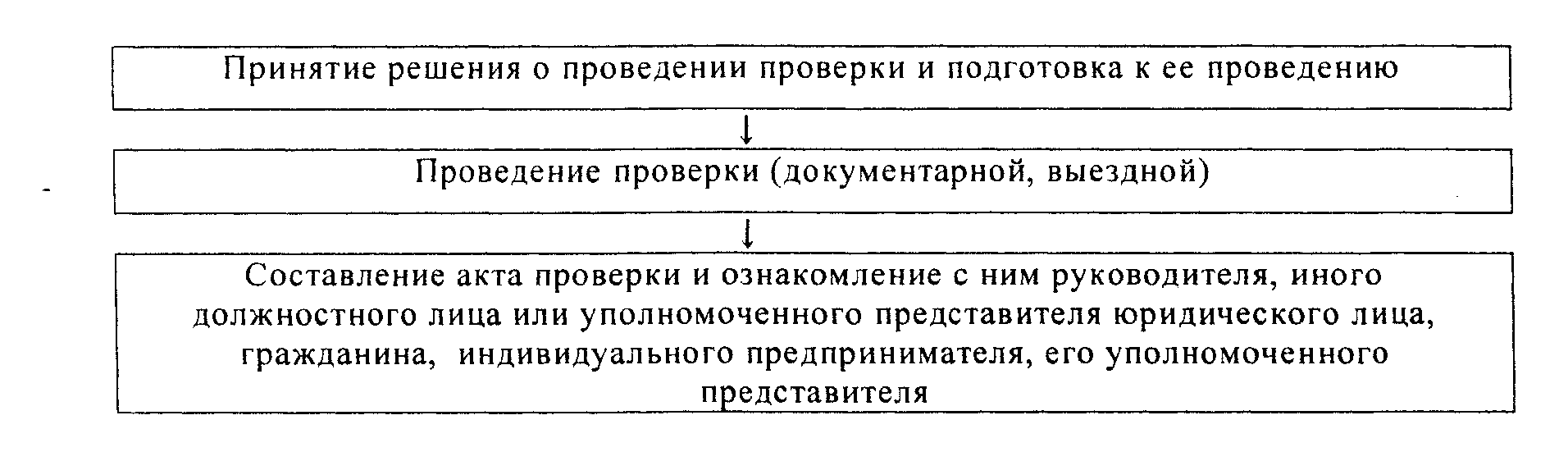 Меры принимаемые должностными лицами органа государственного контроля (надзора), органа муниципального контроля в отношении фактов нарушений, выявленных при проведении проверки